Document d’exercices CM1 : vendredi 29 mai        CALCUL MENTAL FRANÇAIS Sur ton cahier, recopie les phrases et entoure le verbe en rouge ,souligne le sujet en bleu et  les compléments circonstanciels en noir indiquant leur sens : temps, lieu, manière.J’écrirai ma carte postale demain. Dans la salle d’attente, les patients sont nombreux.Nous posons les fleurs sur la table du salon. Au-dessus de la Normandie, l’éclipse de Lune était totale. La navette avance facilement.À la radio, j’ai entendu une nouvelle chanson.L’architecte a dessiné cette maison en 3 jours !Le chat approche lentement puis saute sur la souris.L’hiver dernier, un couple de hiboux s’est installé dans notre jardin.Samedi, mon frère a couru rapidement : il a remporté la course !À la fin de la chanson, les spectateurs ont vigoureusement applaudi.Dans ma poche, j’ai trouvé un ticket de cinéma.Elle l’a croisé tout à l’heure : il se rendait au supermarché.ORTHOGRAPHE Julie, Maël et Mathis sont installés sur le tapis de la chanbre. Tendis que Julie coiffe ses poupée, les deux garçon joue en faisant bocoup de bruit.« Moins fort ! » urle Julie qui fait sursoter ses frère. Allore ceux-ci rangent leurs jouet. Maël prend sont train aux wagons multicolor tous diférents.Mathis installe du papier et des peauts de peinture sur une table et commence à desiner. Julie couche ses poupers dans un bersseau et pose un petit dra dessu.LITTERATURE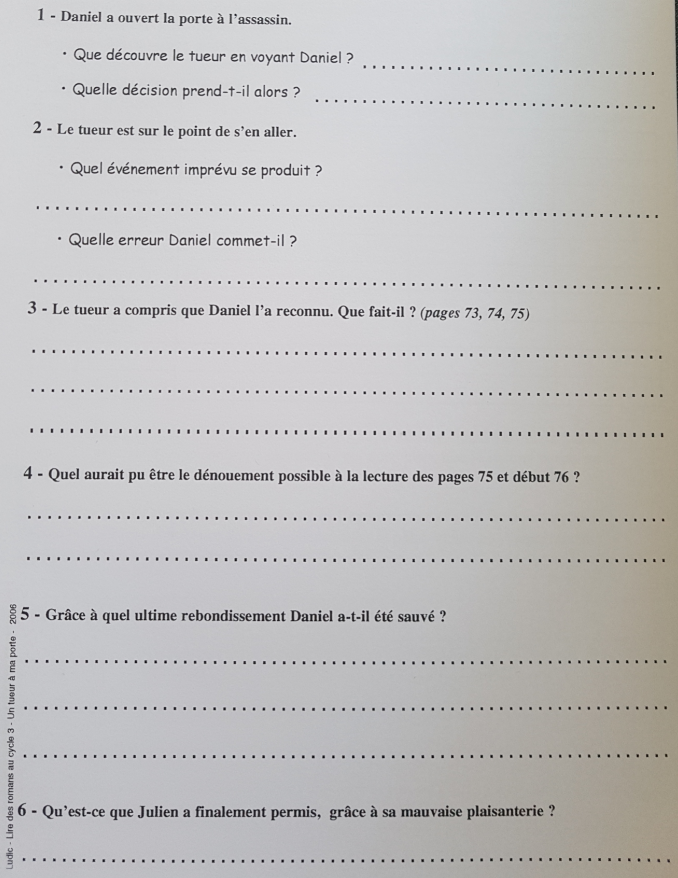 